Arbeitsblatt: Parteien im Bundestag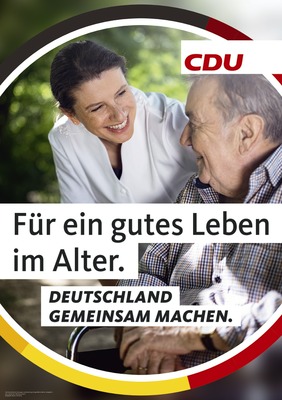 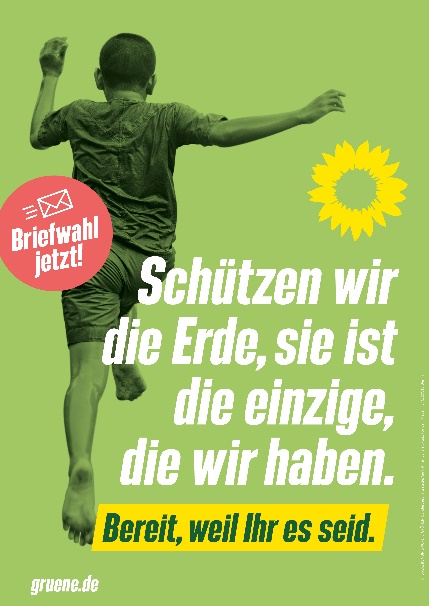 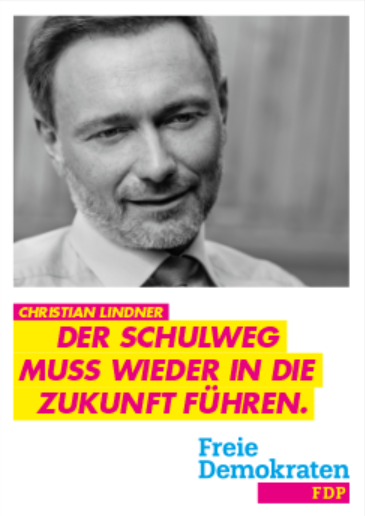 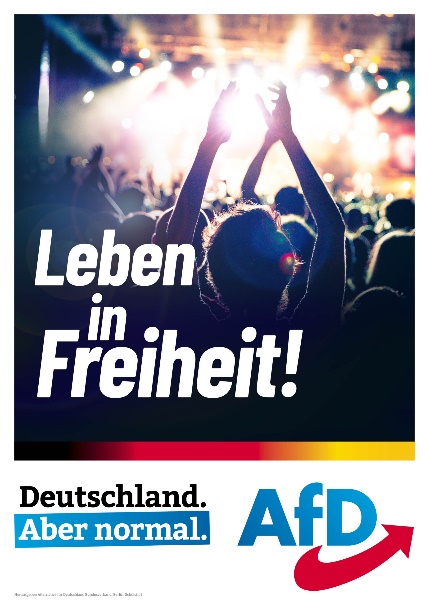 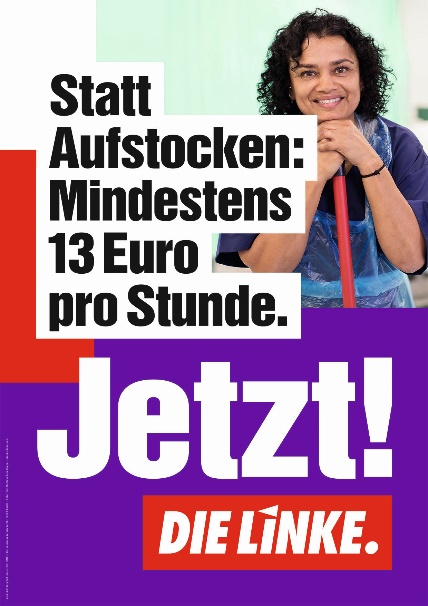 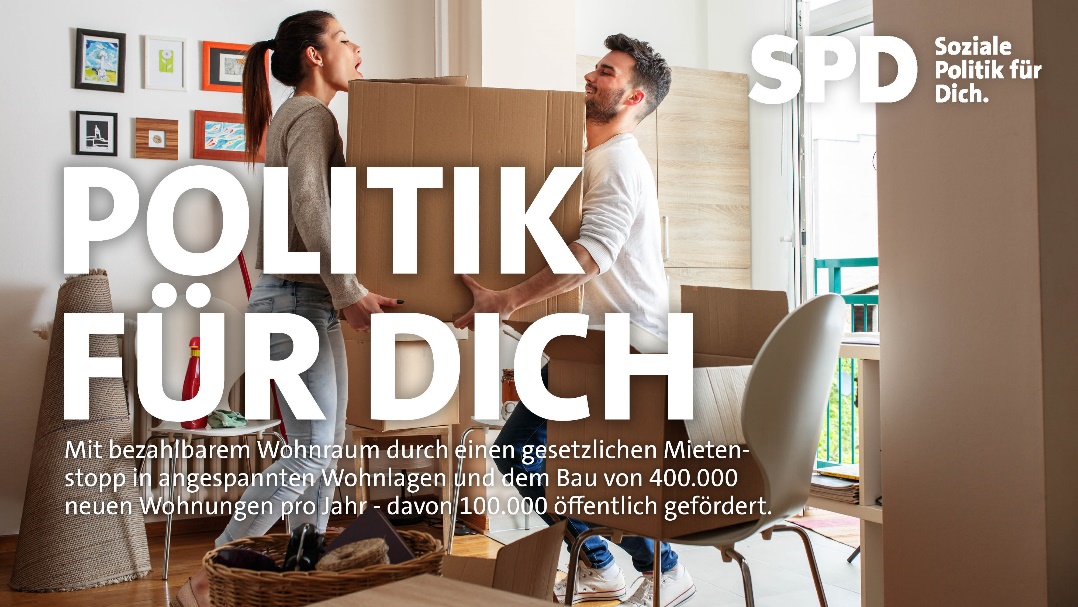 Copyright: die Grünen, CDU / Markus Schwarze, die Linke, AfD, FDP, SPD.Quellen:FDP: https://www.fdp.de/unsere-kampagnehttps://transfer.fdp.de/index.php/s/6qWesAdEFPfnoWTDie Linke: https://www.die-linke.de/wahlen/kampagne/https://www.die-linke.de/fileadmin/download/wahlen2021/Kampagne/LINKE-PV_BTW21_Themenplak_A6_Presse_Lohn.jpgDie Grünen: https://www.gruene.de/suche?query=plakatSPD: https://plakatspende.spd.de/content/9-PlakatmotiveCDU: https://www.bilder.cdu.de/AfD: https://cdn.afd.tools/wp-content/uploads/sites/111/2021/06/Stra%C3%9Fenplakat_Motiv_Bild_07_web-scaled.jpg